CirkulaceLaboratorní cvičení a seminář z lékařské fyziologie  Studentský protokolMinimální tlak nezbytný pro perfúzi v dané tkáni se nazývá…………………………….. Vyznačte tento vztah pomocí grafu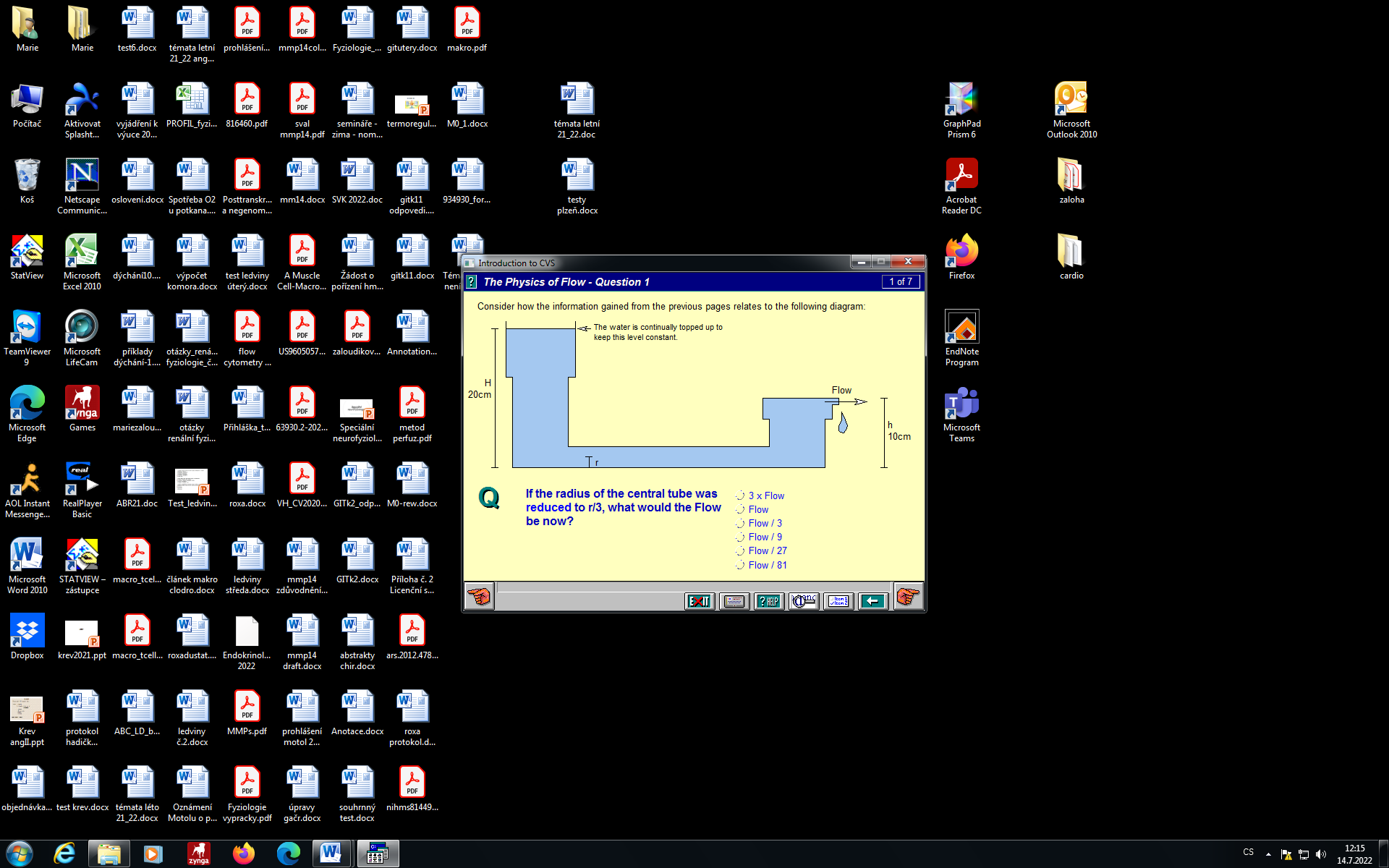 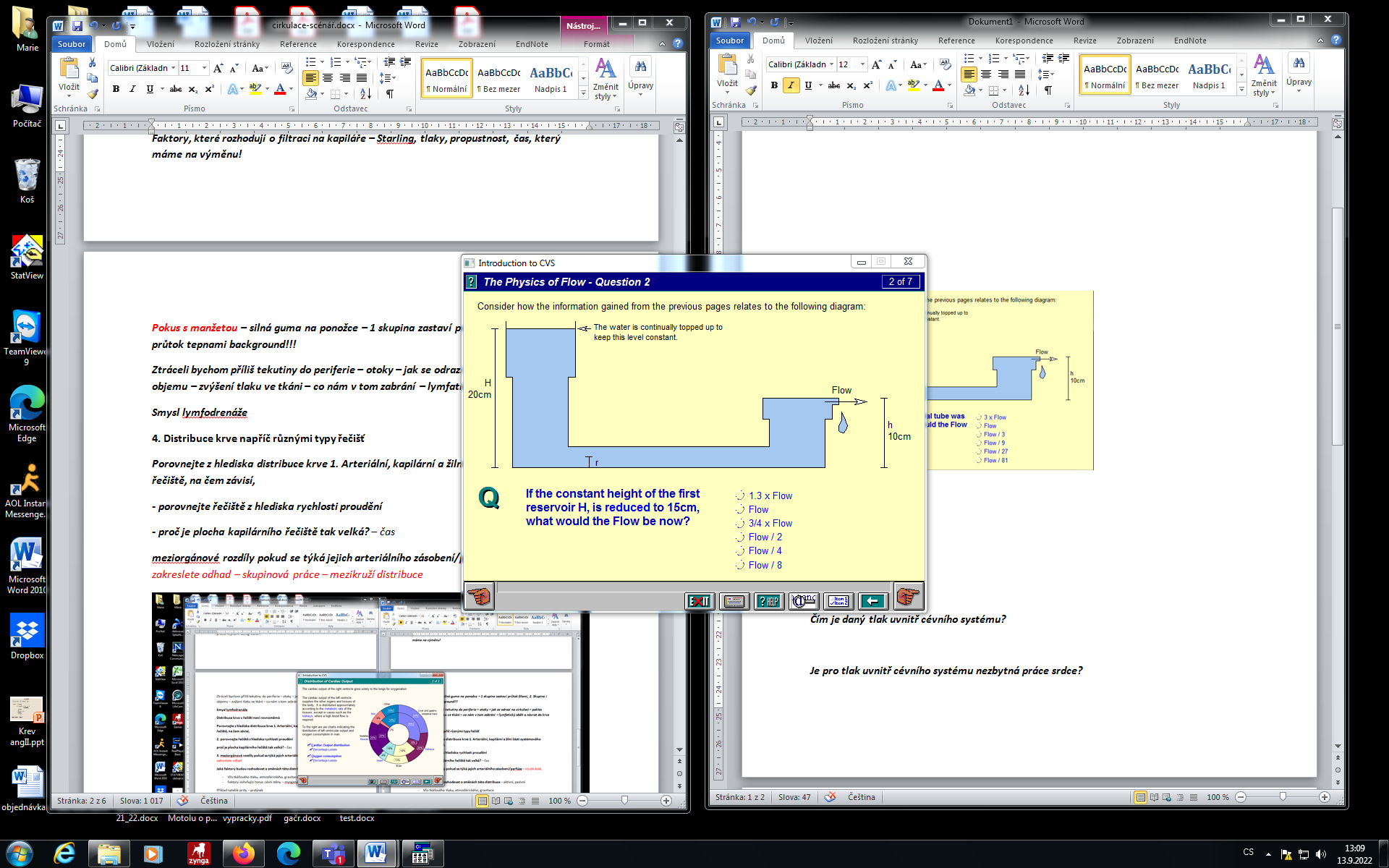 Jak se ve tkáni projevilo zastavení proudění žilami/tepnami?Zakreslete odhad rozdělení objemu krve mezi:A. různými částmi řečiště (systémové artérie, systémové žíly, kapiláry, srdce, plíce)B. arteriálního zásobení/perfúze různých orgánových systémů (srdce, mozek, kůže, ledviny, svaly, játra a GIT, ostatní) 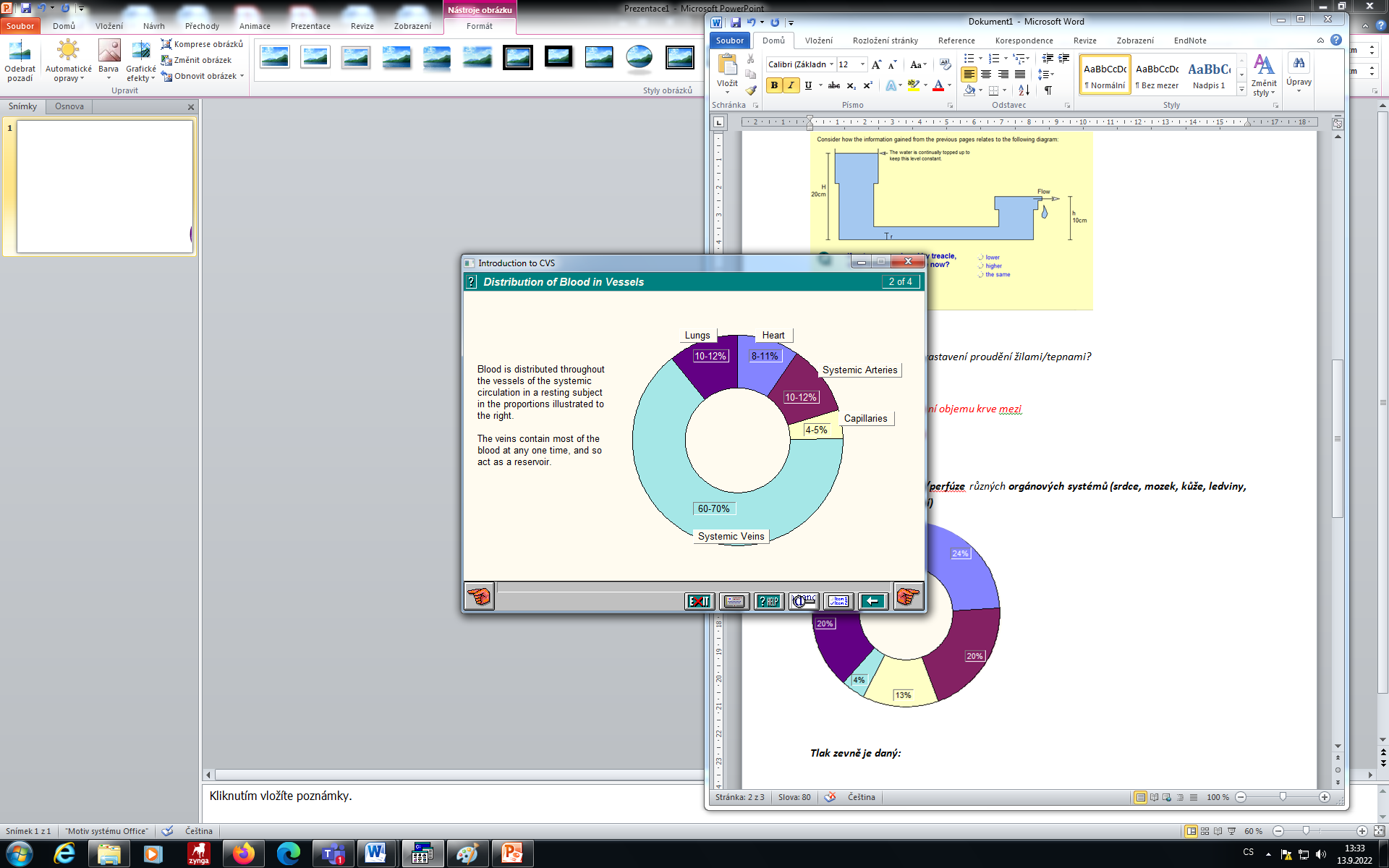 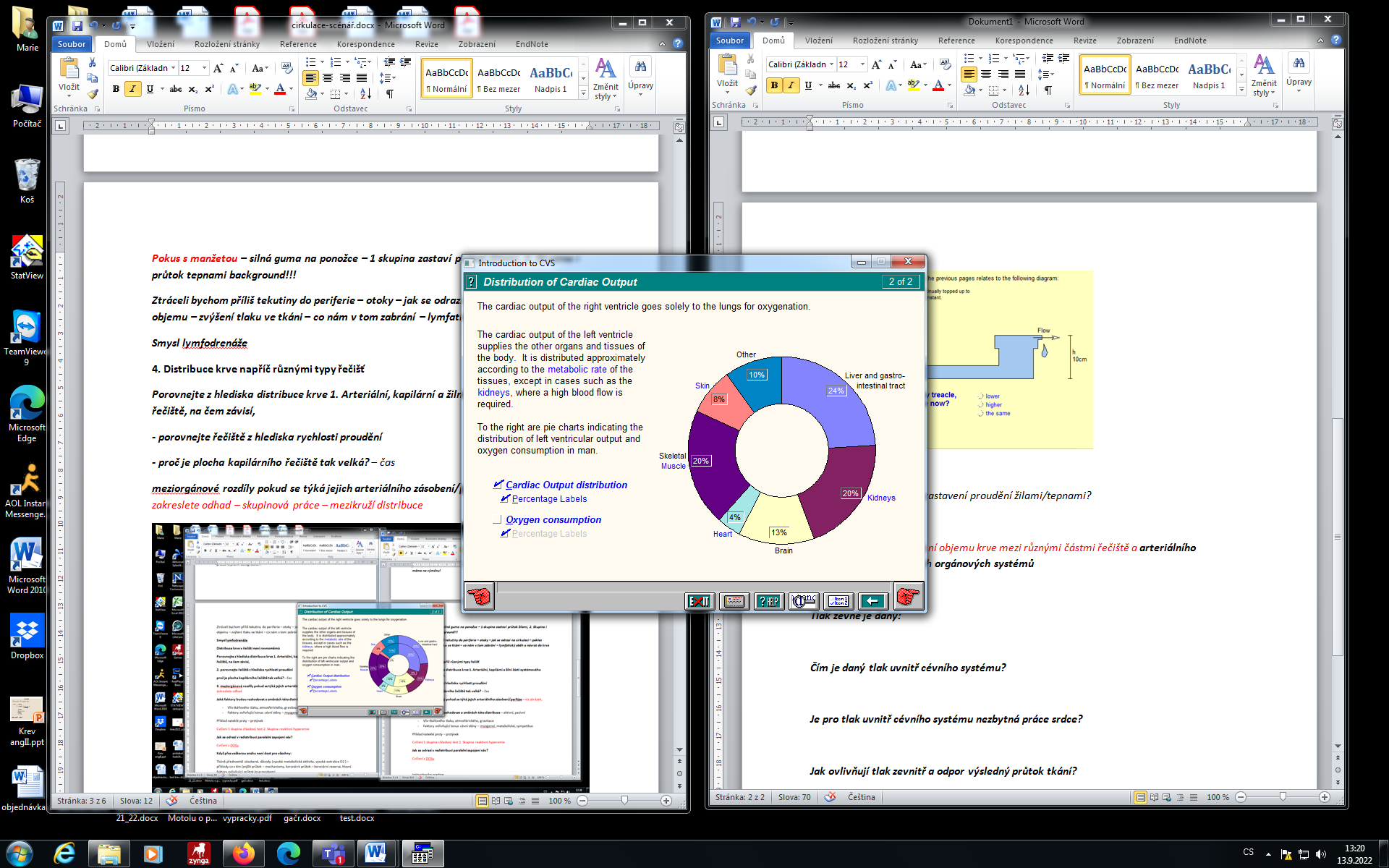 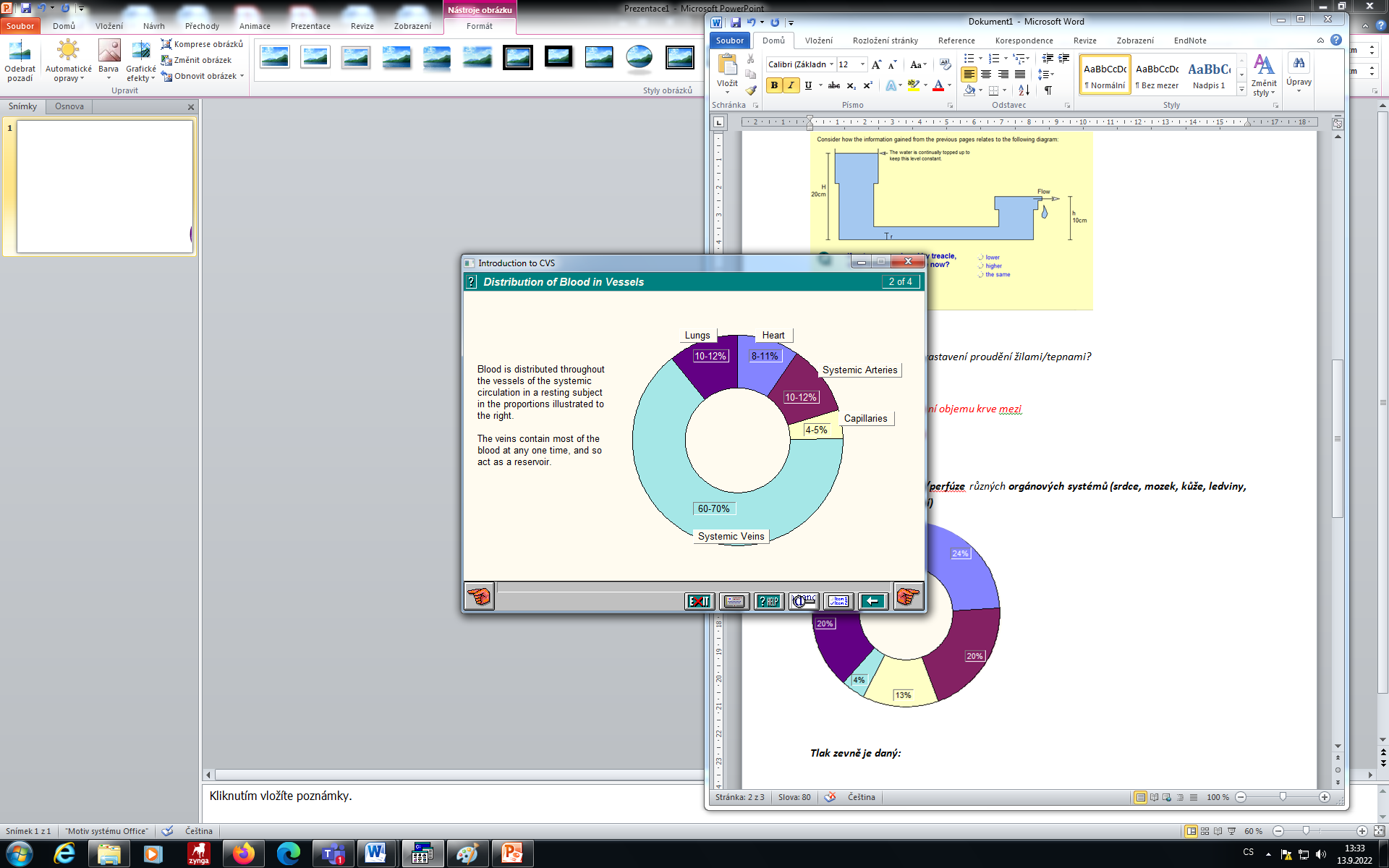 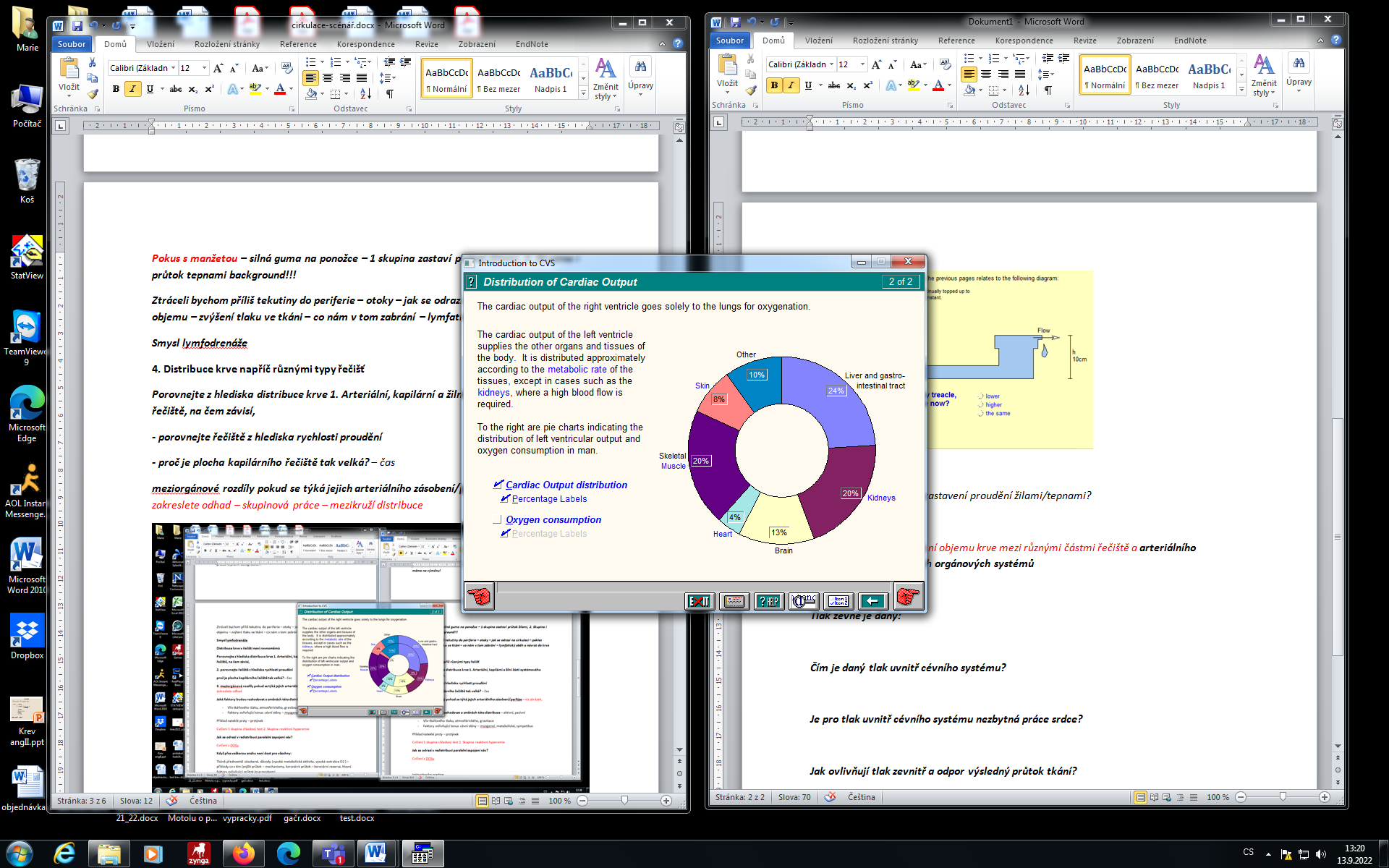 Sledování reaktivní hyperémie – popište, k jakým změnám barvy kůže docházelo a vysvětlete princip. Levá komora pumpuje krev do systémové cirkulace tlakem 90 mm Hg. Celková rezistence systémové cirkulace je 0,02 mmHg. Pravá komora pumpuje krev pod tlakem 15 mmHg. Vypočítejte odpor plicního řečište, aby cirkulace v takto (sériově) zapojených řečištích správně fungovala.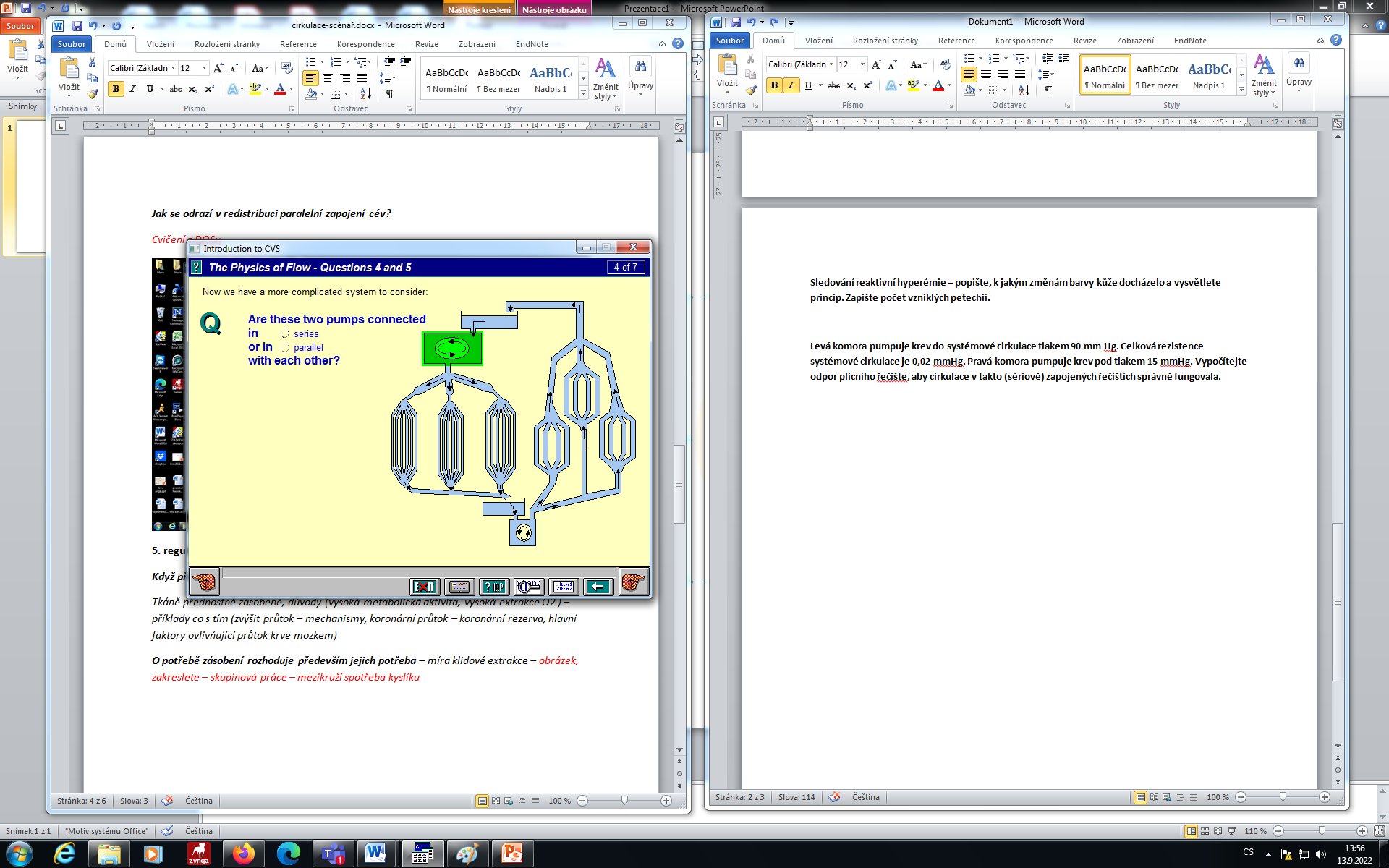 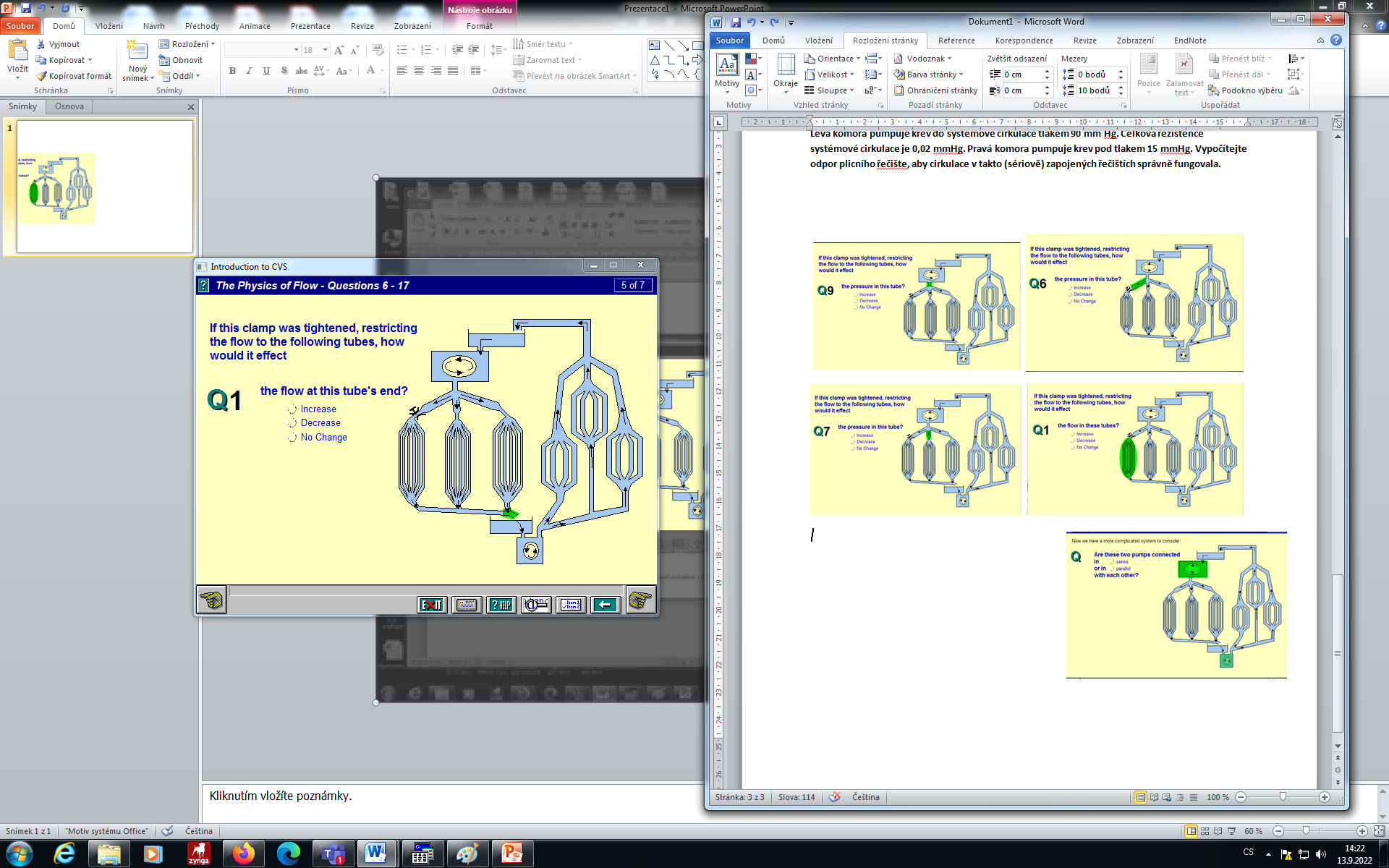 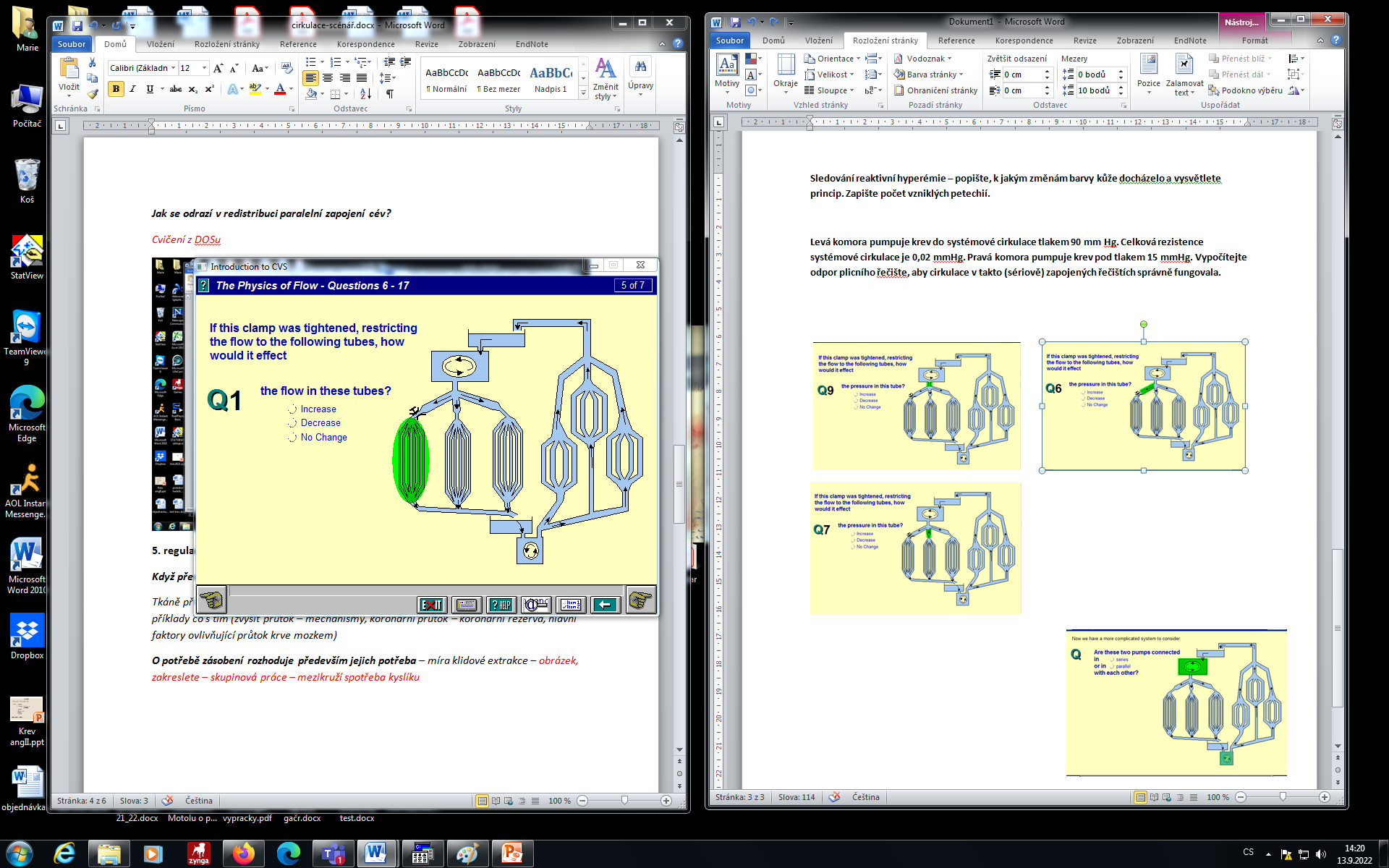 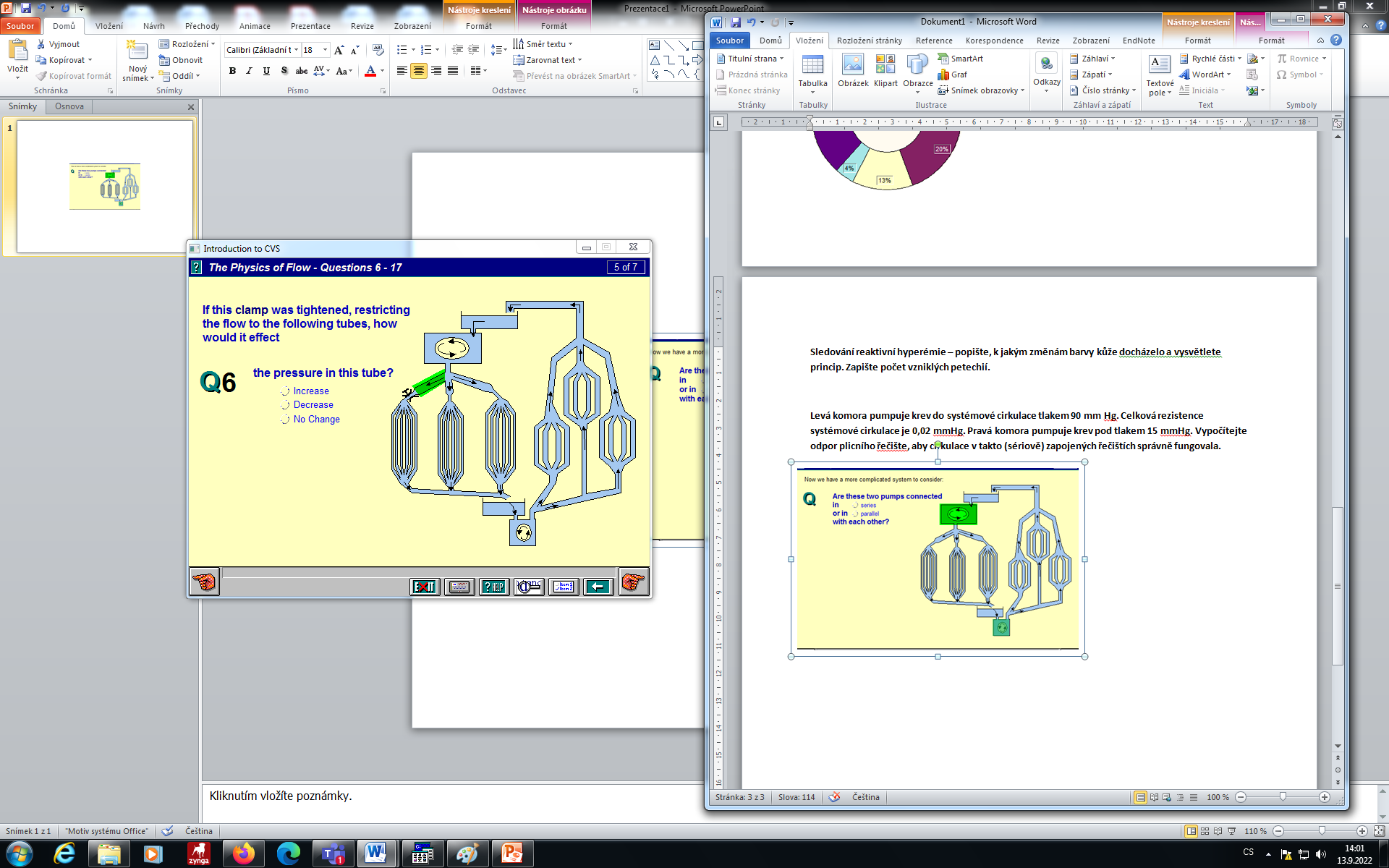 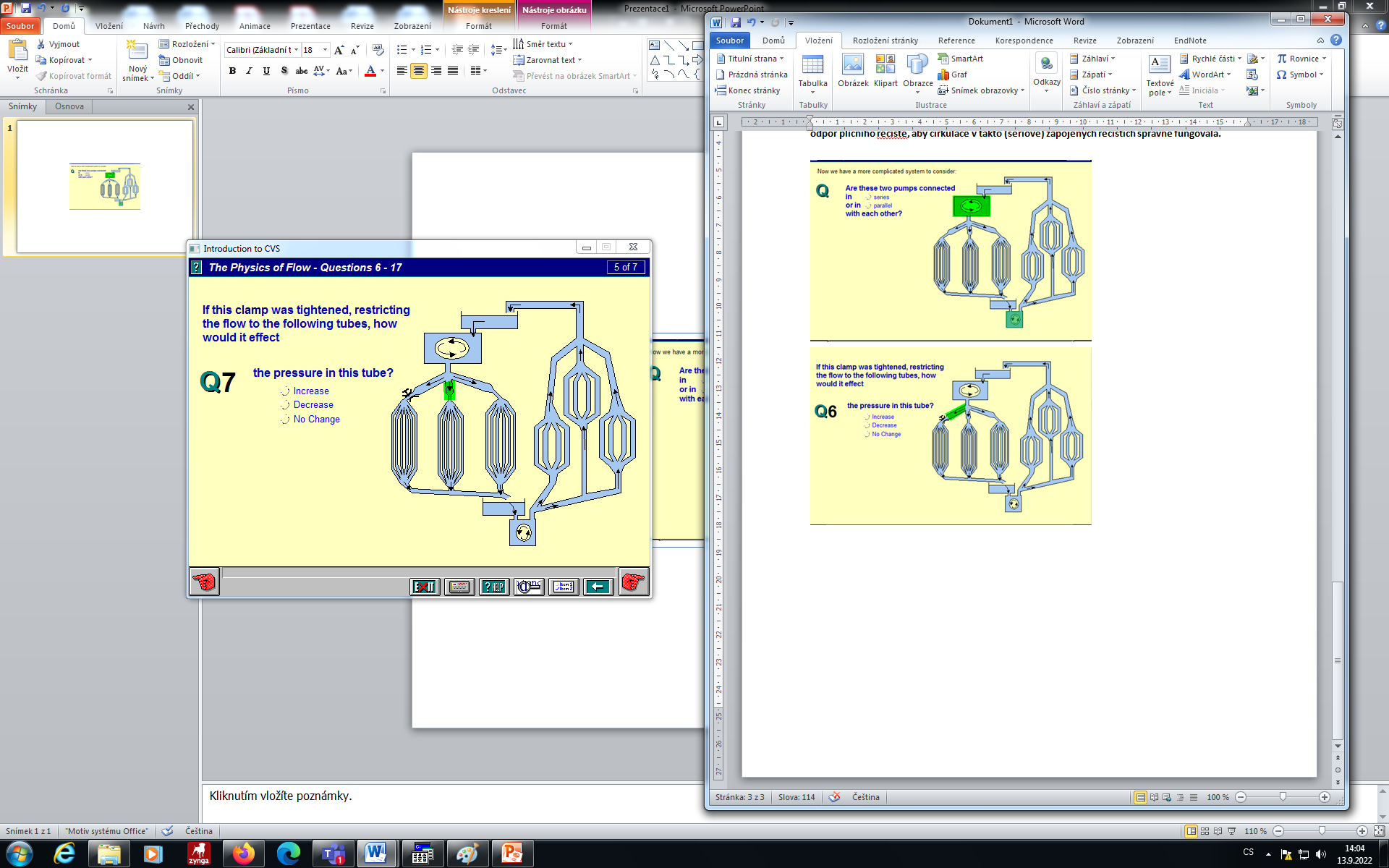 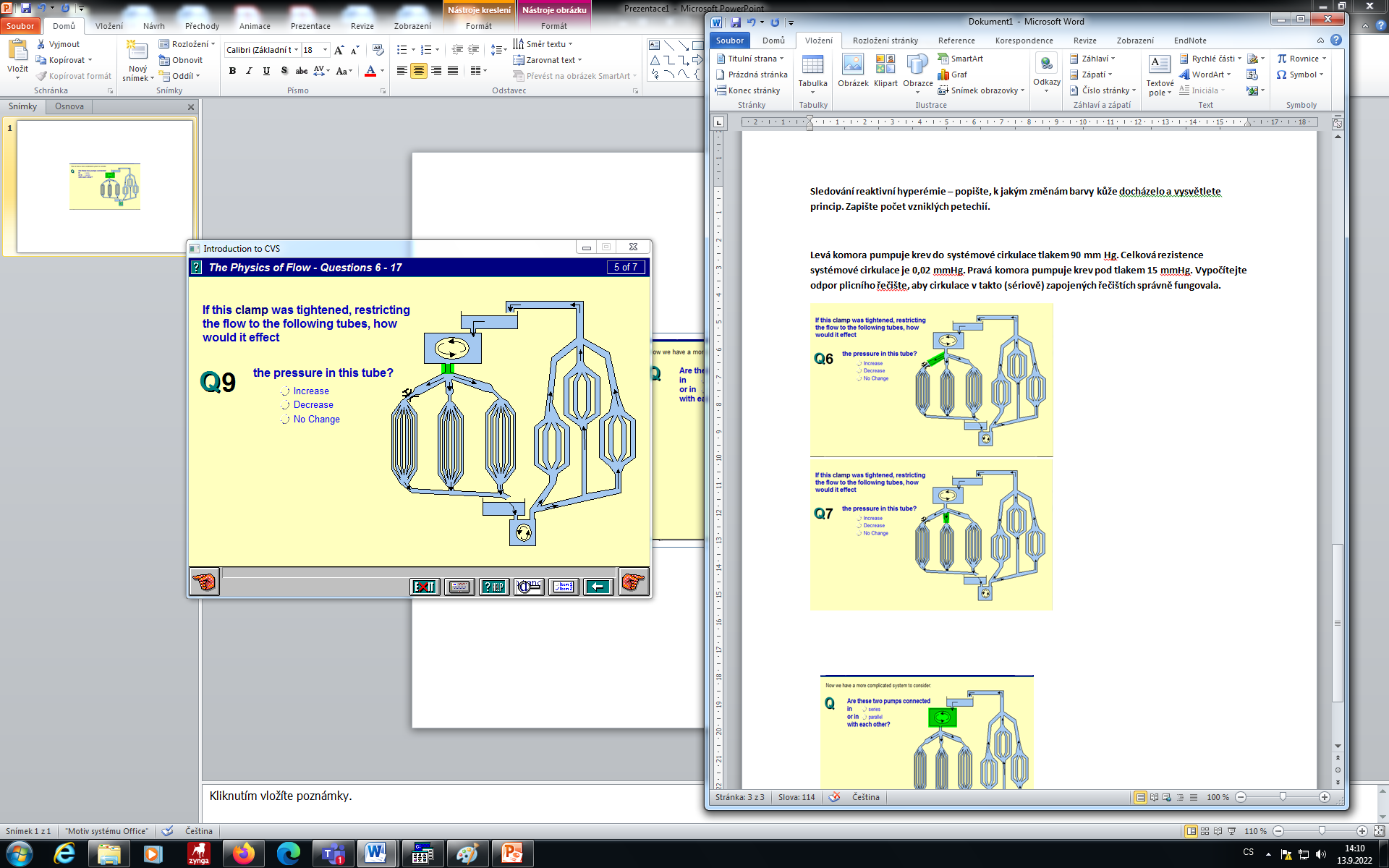 Vyplňte tabulku:Tabulka 1. Reakce základních hemodynamických parametrů na dynamické a statické zatížení (modifikováno podle Dehn, M. M. a kol., 1978; cit. Placheta, Z. a kol.,1999)ParametrZatíženíZatíženíParametrdynamickéstatickésrdeční frekvenceperiferní odporsystolický KTdiastolický KTsystolický objemminutový srdeční výdej